Ondergetekenden,[Naam organisatie A], gevestigd te [plaats], vertegenwoordigd door [naam], [functie: bijv. algemeen directeur], hierna te noemen: A [Naam organisatie B], gevestigd te [plaats], vertegenwoordigd door [naam], [functie: bijv. bestuurder], hierna te noemen: B Naam organisatie C], gevestigd te [plaats], vertegenwoordigd door [naam], [functie], hierna te noemen: C Partijen gezamenlijk hierna te noemen als: PartijenOverwegende datPalliatieve zorg aan patiënten die in de laatste fase van hun leven verkeren, zeer complex kan zijn;Partijen allen actief zijn in de regio [nader te bepalen door partijen] en expertise hebben op het gebied van palliatieve zorg;Partijen een regionaal multidisciplinair samengesteld team palliatieve zorg (hierna te noemen: Team) hebben opgericht om de kwaliteit van de palliatieve zorg in de regio [hierna te noemen: de regio) te optimaliseren;iedere zorgverlener in de regio bij het TEAM advies kan inwinnen op het gebied van de palliatieve zorg;[Sjabloon samenwerkingsovereenkomst is gebaseerd op een regionaal multidisciplinair samengesteld team palliatieve zorg. Het sjabloon kan/moet worden gepersonaliseerd naar de samenwerking zoals partijen die voor ogen hebben in hun eigen regio] Zijn als volgt overeengekomenArtikel 1.	Doel van de overeenkomstHet gezamenlijk inrichten en bemensen van het TEAM dat in de regio ondersteuning kan bieden bij alle vragen betreffende palliatieve zorgverlening.Artikel 2.	OrganisatiestructuurHet TEAM bestaat uit een voorzitter, vicevoorzitter, medisch specialisten, huisartsen, specialist ouderen geneeskunde, gespecialiseerd verpleegkundige palliatieve zorg, physician assistants, verpleegkundig specialist en een geestelijk verzorger. Daarnaast wordt het TEAM ondersteund door een coördinator en een secretaresse.Voor de beschrijvingen van deze functies wordt verwezen naar het Kwaliteitshandboek Consultatie van Palliatieve zorg Nederland (hierna: PZNL), verder te noemen het Handboek.Artikel 3.	Uitvoering van de samenwerkingHet TEAM hanteert een visie, werkafspraken en procedures zoals vastgelegd in het Kwaliteitshandboek, verder te noemen: het Handboek. 
Iedere professional binnen het TEAM voert de werkzaamheden uit conform het Handboek.Partijen zullen gespecialiseerd personeel leveren voor het TEAM zoals omschreven in het handboek en conform bijlage 1 bij deze samenwerkingsovereenkomst. Uitval, ziekte, ontslag of langdurige arbeidsongeschiktheid van een individueel lid van het TEAM is voor rekening van de betreffende individuele partij. Deze partij stelt gespecialiseerde vervanging beschikbaar conform het Handboek. Indien noodzakelijk zoeken partijen gezamenlijk naar een oplossing, met als doelstelling de voortgang van het TEAM te waarborgen.Partijen zijn voor [jaartal] een maximaal budget overeengekomen voor de inzet van personeel binnen het TEAM, conform begroting in bijlage 1 van deze overeenkomst. De werkelijk ingezette uren worden gedeclareerd bij [nader te bepalen welke zorgaanbieder in de samenwerking, voor de leesbaarheid: organisatie A] tot het maximum aantal uren wat genoemd staat in bijlage 1. Extra uren kunnen niet gedeclareerd worden. Risico op overschrijding van het aantal afgesproken uren op, valt onder de verantwoordelijkheid van iedere individuele partij. Eventueel additioneel budget dient gezamenlijk nader overeengekomen te worden. Partijen genereren inkomsten door het verrichten van werkzaamheden voor het TEAM. Deze inkomsten worden gedeclareerd door [organisaties A], waarmee de uren gefinancierd kunnen worden conform begroting.[Organisatie A] fungeert als kassier en declareert [de 4 TAPA$-prestaties; personaliseren] conform de overeenkomst met de zorgverzekeraars. Zie bijlage 2. Facturen dienen enkel daadwerkelijk verrichte werkzaamheden/gemaakte kosten te bevatten, dienen te zijn gespecificeerd en dienen te worden verzonden aan: [invullen mailadres contactpersoon declaraties organisatie A] met vermelding van projectomschrijving [TAPA$; personaliseren].  Ieder kwartaal worden er kwartaalcijfers opgeleverd door de projectleider. Deze kwartaalcijfers worden geaccordeerd door [de werkgroep X, personaliseren], waar alle partijen onderdeel van uitmaken.Het TEAM is multidisciplinair samengesteld.Het TEAM dient nadrukkelijk gezien te worden als één gezamenlijk adviesteam, waarbij de teamleden onderling (dossier)informatie uitwisselen voor zover noodzakelijk voor een goede advisering. Hierbij wordt de privacywetgeving zoals vastgelegd in de WGBO en de AVG in acht genomen. Artikel 4.	DossiervoeringHet TEAM gebruikt het [landelijk registratiesysteem PRADO en het EPD; personaliseren] van [organisatie] voor de verslaglegging. Iedere adviesaanvraag wordt schriftelijk ingediend en ieder advies wordt schriftelijk gegeven. Onder schriftelijk wordt eveneens verstaan elektronische verslaglegging.Artikel 5.	PublicatieGeen van de partijen zal de resultaten van het TEAM openbaar maken of openbaar laten maken zonder voorafgaande toestemming van de andere partijen. Een negatieve beslissing omtrent publicatie dient vergezeld te gaan van een schriftelijke en op redelijkheid gebaseerde motivatie van de betreffende partij met daarin, zo mogelijk, voorstellen voor aanpassing van de publicatie.Artikel 6.	Duur en beëindigingDeze overeenkomst treedt in werking vanaf [invullen datum] en wordt aangegaan voor [invullen duur overeenkomst]. In het geval dat de zorgverzekeraars de tarieven indexeert, is dit ook van toepassing op de gemaakte afspraken in deze overeenkomst. Partijen zijn gezamenlijk verantwoordelijk hierover het gesprek aan te gaan met de zorgverzekeraars.Overmacht, hoe dan ook ontstaan, hieronder nadrukkelijk (maar niet uitsluitend) mede inbegrepen gebrek aan personeel alsmede bedrijfsstoornissen geven partijen het recht de afspraken uit deze overeenkomst tijdelijk niet of in beperkte omvang te leveren. Mocht de overmacht situatie onverhoopt langer dan 6 maanden aanhouden, dan zijn partijen gerechtigd deze overeenkomst schriftelijk te ontbinden, in welk geval partijen geen vergoeding verschuldigd zijn aan andere partijen in deze overeenkomst. Ieder van de partijen is gerechtigd deze samenwerkingsovereenkomst tussentijds, zonder gerechtelijke tussenkomst en met onmiddellijke ingang, op te zeggen indien een van de partijen:surseance van betaling aanvraagt;in staat van faillissement komt te verkeren.Ieder van de partijen is gerechtigd deze samenwerkingsovereenkomst tussentijds, zonder gerechtelijke tussenkomst, met inachtneming van een opzegtermijn van zes maanden op te zeggen indien een van de partijen overgenomen wordt of van eigenaar verandert.In geval van tussentijdse beëindiging als hiervoor omschreven zal de opzeggende partij niet gehouden zijn tot vergoeding van enige schade aan de anderen (onverminderd zijn gehoudenheid om reeds voor hem ontstane verplichtingen volledig na te komen) maar zal de opzeggende partij ook niet gerechtigd zijn tot terugvordering van door hem tot het moment van opzegging reeds gedane betalingen en geleverde prestaties. De niet-opzeggende partijen zullen de opzeggende partijen de hem toebehorende vertrouwelijke informatie retourneren. Verplichtingen die naar hun aard bestemd zijn ook na opzegging van de overeenkomst voort te duren, zullen ook na opzegging blijven bestaan. 
Artikel 7.  	Aansprakelijkheid
Partijen aanvaarden geen financiële aansprakelijkheid voor eventuele schade voortvloeiende uit het gebruik van inbreng/resultaten uit het Project of deze Overeenkomst door de andere Partij, noch van ingevolge de Overeenkomst geleverde goederen, diensten of adviezen.
Artikel 8.	GeschillenbeslechtingBij geschillen tussen de partijen met betrekking tot deze overeenkomst, wordt in onderling overleg een neutrale partij uitgenodigd om het geschil te beslechten (mediation).In het geval van klachten van cliënten/patiënten aangaande de palliatieve zorg is het klachtenreglement van de eigen Zorginstelling van toepassing. Op basis van deze klacht zal, onder leiding van de betrokken Zorginstelling van de klagende cliënt/patiënt, een onderzoek worden ingesteld. De in deze overeenkomst benoemde samenwerkende partijen verlenen alle medewerking om de klacht goed te kunnen behandelen.Artikel 9. SlotbepalingenOp deze overeenkomst is het Nederlandse Recht van toepassing.Wijzigingen van of aanvullingen op deze overeenkomst zijn alleen rechtsgeldig wanneer zij schriftelijk zijn vastgelegd en door bevoegde vertegenwoordigers van alle partijen zijn ondertekend.Het is geen van de deelnemers toegestaan zijn rechten en verplichtingen onder deze samenwerkingsovereenkomst over te dragen aan een derde zonder de uitdrukkelijke schriftelijke toestemming van de andere partijen. 
Ondertekening
Aldus overeengekomen en ondertekend:[organisatie A]	[organisatie B]…………………………………….	……………………………………………….Voorbeeld Algemeen directeur					Voorbeeld Bestuurder[organisatie C)	……………………………………….					Voorbeeld directeur bedrijfsvoering			Mededeling: het sjabloon wordt verder ontwikkeld met input uit de praktijk. De tekst die tussen [haken] is geplaatst betreffen instructies voor het personaliseren van de overeenkomst naar de regionale situatie.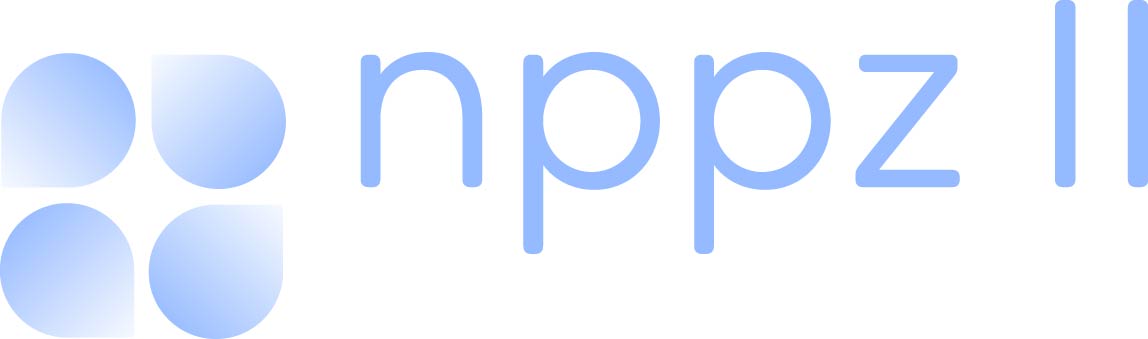 